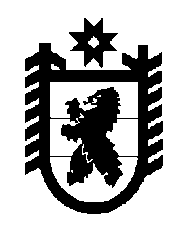 Российская Федерация Республика Карелия    РАСПОРЯЖЕНИЕГЛАВЫ РЕСПУБЛИКИ КАРЕЛИЯВнести в структуру Министерства природных ресурсов и экологии Республики Карелия, утвержденную распоряжением Главы Республики Карелия от 15 ноября 2017 года № 586-р (Собрание законодательства Республики Карелия, 2017, № 11, ст. 2158), следующие изменения:	после пятой строки «Заместитель Министра» дополнить строкой следующего содержания:«Главный специалист»;строку «Отдел федерального государственного лесного и пожарного надзора» изложить в следующей редакции:«Отдел федерального государственного лесного и пожарного надзора в лесах»;строку «Отдел по предотвращению нарушений лесного законодательства» изложить в следующей редакции:«Отдел административной практики и контроля за возмещением ущерба лесному хозяйству»;строку «Управление делами:» исключить;строку «отдел государственной службы, кадров и противодействия коррупции» изложить в следующей редакции:«Отдел государственной службы, кадров и противодействия коррупции»;строку «отдел информационного и документационного обеспечения» изложить в следующей редакции:«Отдел информационного и документационного обеспечения»;строку «административно-хозяйственный отдел» изложить в следующей редакции:«Административно-хозяйственный отдел».           ГлаваРеспублики Карелия                                                            А.О. Парфенчиковг. Петрозаводск31 января 2019 года№  39-р                                                               